  Civil Aviation Authority of Sri Lanka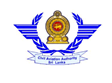 Application forAircraft Maintenance Licence ExaminationI hereby certify that the particulars furnished by me in this application form are true & accurate to the best of my knowledge.I also certify that I am aware of the requirements & conditions applicable to the issue of an Aircraft Maintenance Licence as specified by the DGCA & of the fact that my application will be rejected if any of the particulars furnished above are found to be false or incorrect.I have obtained a copy of IS66 have read & understood its contents as it applies to this application.Date: ____________________________	Signature of the Applicant: _________________________________For Official use only _________________________________________________________________________Particulars of the ApplicantParticulars of the ApplicantParticulars of the ApplicantParticulars of the ApplicantParticulars of the ApplicantParticulars of the ApplicantParticulars of the ApplicantParticulars of the ApplicantParticulars of the ApplicantParticulars of the ApplicantParticulars of the ApplicantParticulars of the ApplicantParticulars of the ApplicantParticulars of the ApplicantParticulars of the ApplicantParticulars of the ApplicantParticulars of the ApplicantParticulars of the ApplicantParticulars of the ApplicantParticulars of the ApplicantParticulars of the ApplicantParticulars of the ApplicantParticulars of the ApplicantParticulars of the ApplicantParticulars of the ApplicantParticulars of the ApplicantParticulars of the ApplicantParticulars of the ApplicantParticulars of the ApplicantParticulars of the ApplicantParticulars of the ApplicantParticulars of the ApplicantParticulars of the ApplicantParticulars of the ApplicantParticulars of the ApplicantParticulars of the ApplicantName in Full (Block Letters)Name in Full (Block Letters)Name in Full (Block Letters)Name in Full (Block Letters)Name with Initials (Block Letters)Date of BirthDDDDDDMMMMMMMYYYYYYYYYYYYYYNIC/Passport NumberNationalityPostal Address for CorrespondencePostal Address for CorrespondencePostal Address for CorrespondenceTelephone NumberE-mailPresent Employer & AddressDesignationCategory/ Sub Category of Examination (Tick appropriate box(s))Category/ Sub Category of Examination (Tick appropriate box(s))Category/ Sub Category of Examination (Tick appropriate box(s))Category/ Sub Category of Examination (Tick appropriate box(s))Category/ Sub Category of Examination (Tick appropriate box(s))Aeroplane TurbineB1.1Aeroplane PistonB1.2Helicopter TurbineB1.3Helicopter PistonB1.4AvionicB 2Examinations Papers (Tick appropriate box (s) against the module (s) you wish to take at this examination)Examinations Papers (Tick appropriate box (s) against the module (s) you wish to take at this examination)Examinations Papers (Tick appropriate box (s) against the module (s) you wish to take at this examination)Examinations Papers (Tick appropriate box (s) against the module (s) you wish to take at this examination)ModuleAppliedModuleAppliedMathematics10M. Aviation Legislation (MCQ)Physics10E.   Aviation Legislation (Essay)Electrical Fundamentals11A.   Turbine Aero plan Aerodynamics, Structures & SystemsElectronic Fundamentals11B.   Piston Aero plan Aerodynamics, Structures & SystemsDigital Techniques/Electronic Instrument Systems12.    Helicopter Aerodynamics, Structures & SystemsMaterials & Hardware13.     Aircraft Aerodynamics, Structures & Systems7M. Maintenance Practices (MCQ)14.    Propulsion7E.  Maintenance Practices (Essay)15.    Gas Turbine EngineBasic Aerodynamics16.    Piston Engine9M. Human Factors (MCQ)17.    Propeller9E.  Human Factors (Essay)Number of Accepted Subject (S)Payment Receipt NumberExam Index NumberRemarksCheck ListCheck ListCheck ListDate1Application in order2PV Sent3Payment Received4Index number allocated5Admission sent6Process Completed 